山东省高等学历继续教育学士学位外语考试高校联盟鲁高盟函（2022）1 号关于做好 2022 年 7 月全省高等学历继续 教育学士学位外语考试工作的通知各有关高校：全省高等学历继续教育学士学位外语考试安排在 7 月 9-10 日进行，现将有关事项通知如下：一、考试组织2019 年山东省成人高等教育研究会牵头成立山东省高 等学历继续教育学士学位外语考试高校联盟，发布《山东省 高等学历继续教育学士学位外语考试工作方案》，实行高校 联盟考试，确保了考试的权威性和公正性，有效化解了考试 风险。本次考试由高校联盟负责协调安排，高校负主体责任， 研究会做好行业自律和监督服务工作。 请各高校、各考点在做好疫情防控工作的同时，高度重视学 位外语考试工作，做到严格要求、严密组织，坚决杜绝并严 肃处理营私舞弊、作弊替考等违纪违规现象。二、时间安排（一） 6 月 22-24 日确认考点、考点总容量及考点信息； 学籍高校更新可参加本次考试学生的基础数据及学籍照片（包含多学籍学生的基础数据及学籍照片）。学位英语学生数据更新网址 https://xwyy.webtrn.cn/；第二外语学生数 据更新网址：https://sdxyz.webtrn.cn/（详见附件 3）。（二）6 月 27 日 10：00-7 月 2 日 23：00 考生自主报名： 学位英语考生登录 https://xwyy.webtrn.cn/报名、第二外 语考生登录 https://sdxyz.webtrn.cn/报名（详见附件 1）。（三）7 月 3 日各考点登录 https://xwyy.webtrn.cn/ 进入考场信息管理页面，添加具体考场信息及容量；4 日北 京网梯统一排考；5 日各考点进入考场分配结果确认界面， 对本考点的排考信息进行确认。（四）7 月 7 日起考生上网打印准考证、考生健康承诺 书（详见附件 2）。（五）7 月 6 日上午 10：00-11:30 远程培训考务工作注 意事项、考试系统(客户端)和考生身份验证系统（客户端） 安装及使用，各考点可根据情况安排有关人员参加。（六）7 月 6 日下午 14:00 至 8 日下午 18：00 各考点安 装身份验证系统和考试系统。（七）7 月 9-10 日各考点组织考试。（八）8 月 5 日公布考试成绩。三、防疫要求各考点应严格按照上级有关部门、考点所在地和考点高 校关于疫情防控工作的有关要求，认真落实考试期间疫情防控措施，落实考点疫情防控工作实施方案和考点疫情防控应急处置预案。为应对疫情防控的特殊要求，考试期间考点的整个考试 区域应实行封闭管理，禁止考生离开考试区域，禁止非考务 工作人员及其他无关人员进入考试区域。请各考点落实疫情 防控的具体要求并提前做好各项准备工作。附件 1：学士学位外语考试报名须知 附件 2：考生健康承诺书山东省高等学历继续教育学士学位外语考试高校联盟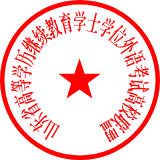 2022 年 6 月 20日